“Татарстан РесубликасыСпас муниципаль районыаерым фәннәрне тирәнтен өйрәнүче Болгар шәһәренең 1 нче номерлы гомуми урта белем бирү мәктәбе”муниципаль бюджет гомуми белем бирү учреждениесе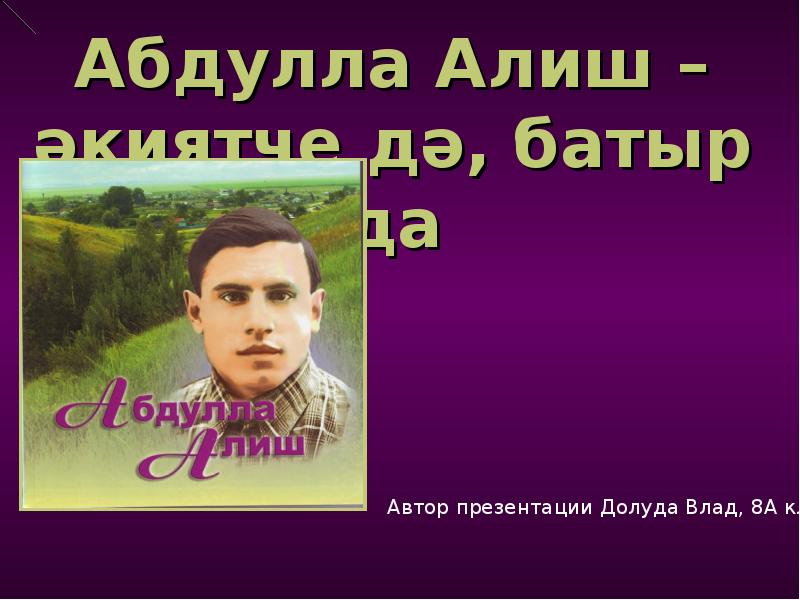 Эшне башкарды: Хәйруллина Әнисә Гаяз кызы,“Татарстан Ресубликасы  Спас муниципаль районыаерым фәннәрне тирәнтен өйрәнүче Болгар шәһәренең1 нче номерлы гомуми урта белем бирү мәктәбе”,туган(татар) тел һәм әдәбият укытучысыӘкиятләрдән  олы  тормышка                   Тема: Алиш эзләреннән (По следам татарского писателя Абдуллы Алиша”Эчтәлек.Кереш Төп өлеш1. Алишның балачагы.2. Курку белмәс Алиш.3. Алиш әкиятләре-энҗе бөртекләре.Йомгаклау.     Кулланылган әдәбият.                                                           Кереш       Бу хезмәтемдә мин концлагерьда Мусаның “уң кулы булган”, үзенең тормышы белән дә, иҗаты белән дә Ватанга тугрылыгын исбатлаган язучы Абдулла Алиш иҗатын яктыртырга уйладым. Бөтен дөньяга билгеле булган, балалар өчен әкиятләр язучы Алиш абый туган төбәктә тууым белән мин чиксез горурланам. Хезмәтемнең төп максаты—А. Алиш иҗатын, балалар өчен язган әкиятләрен өйрәнү. Минемчә, бу-бүгенге көндә иң актуаль проблемаларның берсе. Беренчедән, А.Алиш, аның иҗаты турында без мәктәптә бик аз өйрәнәбез. Икенчедән, хәзерге вакытта балалар әкиятләрне бик аз укыйлар, күбрәк телевидениедән, интернеттан чит ил мультфильмнарын карауны өстен күрәләр. Аларның геройларыннан бик матур булмаган гадәтләргә өйрәнәләр. Куйган максатыма ирешер өчен, мин А.Алишның иҗат юлын өйрәндем, аның тирән мәгънә салынган шигырләрен, әкиятләрен тагын бер кат укып чыктым, аның турында истәлекләрне өйрәндем.    Теманы яктыртуда Илсөяр Сөнкишева, Р.Мостафин, Л.Минһаҗева хезмәтләре, С.Алишев, Ш.Галиев, Газизә Алишева истәлекләре файдаланылды.          Хезмәт кереш,төп өлеш, йомгак, файдаланган әдәбияттан тора.Әлеге эшне башкарганда түбәндәге метод-алымнар кулландым: тикшеренү, эзләнү, анализлау, күзәтү, гомумиләштерү, нәтиҗә ясау.Төп өлеш.1.   Алишның балачагы.   Абдулла Алиш татар балалар әдәбиятында зур хезмәт күрсәткән язучыларның берсе. Ул- бөек әкиятче. Әкиятләрен бик яратып бүгенге көндә дә укыйлар. Көек авылындагы Габделбәр һәм Газизә Алишевлар гаиләсендә булачак балалар язучысы   Абдулланың дөньяга аваз салуына бик күп еллар узды.Ул елларда бу исемнең зур танылу алачагы турында берәү дә уена китермәгәндер. Алиш  абый портретына карыйм һәм минем күз алдыма ул мөлаем йөзле, олы җанлы кеше булып килеп баса.Чибәр булган Алиш абый. Күзләреннән ягымлылык белән бергә тәвәккәллек, таләпчәнлек тә сирпелә.Менә шундый батыр йөрәкле Алиш абый 1908 елның 15 сентябрендә Татарстан Республикасы Спас районы Көек авылында туган. Абдулла Алишның әтисе игенче, киң күңелле, белемле кеше булган. Ул балаларны кечкенәдән үк хезмәткә өйрәтергә, белемле һәм тәрбияле итәргә тырышкан.  Әнисе Газизә апа да авыл халкы арасында укымышлы хатын саналган, әдәбиятны бик яраткан шигырь, бәетләр чыгарган.   Абдулла шушы тату, хөр фикерле һәм хезмәт сөючән гаиләдә кечкенәдән үк зирәк һәм зиһенле малай булып үсә, әдәби китапларны, әкият һәм шигырьләрне ярата. Әти-әнисеннән, я башка кешеләрдән ишетеп, шигырьләр, көйле бәетләрне яттан сөйли. 5-6 яшьләрендә вакытта, әле укый-яза белмәвенә карамастан, балалар өчен чыгарылган әкият китаплары җыя башлый. Аларны олылардан укытып, һәр сүзен диярлек хәтерендә калдыра, соңрак, китап юлларыннан бармагын йөртеп башкаларга да “укый”. Кадерле улы, ире, туганы турында тилмереп хәбәр көткән апаларга һәм әбиләргә “Герман сугышы бәетләре”н дә күңелләрне нечкәртерлек итеп яттан укып бирә ул.  Мәктәптә ул бик яхшы укый, фәннәрне яхшы үзләштерә. Драма әдәбия түгәрәкләре, концертлар оештыру, стенгазетлар чыгару эшләрендә актив катнаша. Үзе дә кечкенә шигырьләр, хикәяләр яза башлый. Алиш кечкенә чактан ук тәвәккәл, курку белмәс җан булган.            Абдулла бала чакта мондый хәл була: балалар боз өстендә уйнаганда,бер кыз, боз ватылып, су төбенә төшеп китә. Барысы да аптырап калалар. Абдулла каушамый, түше белән бозга ятып, кулындагы таягын кызга суза. Шулай итеп кунак кызын үлемнән коткарып кала. Бу вакытта Абдуллага 7 яшь була. Туганы Салих Алишев язган бу истәлекне укыгач, минем куз алдыма Алишның һәм башка җәлилчеләрнең Ватан өчен эшләгән чиксез батырлыклары килеп басты. Әйе, батырлар кечкенәдән ук тәрбияләнә икән дигән нәтиҗәгә килдем.   Мәктәпне тәмамлагач, ул Казанга килә, белемен давам итә.2. Курку белмәс Алиш.Олы җанлы ирләр сугышта,Уйлый илен соңгы сулышта.                         Мәхмүт Хөсәен.     1941 елның 22 июнь иртәсе. Бөек Ватан сугышы башлана. Абдулла Алиш та июль аенда фронтка китә. Орлов өлкәсендә барган каты сугышларда катнаша. 1941 елның октябрендә чолганышта калып, фашистлар кулына әсир төшә.    Берлин янындагы төрмәдә А.Алиш Муса Җәлил һәм аның көрәштәшләре белән очраша, алар белән бергә яшерен оешмада эшли.1944 елның  25 августында 11 көрәшче фашистлар тарафыннан җәзалап үтерелә.    Соңгы сулышына кадәр батыр, куркусыз, туган илгә тугры булып кала. Мин аның батырлыгы алдында баш иям. Абдулла Алиш тормышны яраткан. “Их, ничек яшисе килә. Язылган һәм уйда йөрткән күп нәрсәләр безнең белән югалачак,-ди ул”. Шагыйрьнең могҗиза белән генә сакланып калган соңгы хатындагы бу юллар тагын бер тапкыр аның тормышны сөюе турында сөйли. Кызганыч, башын фашист гильотинасы өзәр алдыннан шагыйрьнең күңелендә нинди уйлар тууын беркайчан да белә алмабыз. Аның Ватаныбызны, әти-әнисен һәм иң якын кешеләрен өзелеп сагынуы бәхәссез.     А. Алишның иҗаты да тулысынча туган илгә, Ватанга мәхәббәт белән сугарылган. Мин Алиш абыйның балалар өчен язылган әсәрләрен яратып укыйм һәм аның иҗатын хөрмәт итәм. Бу хезмәтемне язар алдыннан мин аның әкиятләрен, хикәяләрен кат-кат укыдым. Алиш абый  балалар өчен бик кызыклы, мавыктыргыч, мәгънәле, бик күп әкиятләр, хикәяләр язган. 3. Алиш әкиятләре-энҗе бөртекләре     А.Алишның чын таланты әкият жанрында ачыла. Чөнки ул үзе дә олы җанлы, мөлаем, йомшак күңелле, эчкерсез, бала җанлы шәхес булган. Үзе дә яшьтән әкият тыңлап үскән Алиш балаларга дөрес тәрбия бирүдә әкиятләрнең әһәмияте гаять зур булуын яхшы аңлаган.   “Гаптул бик кечкенәдән әкиятләрне, төрле мәзәкләрне бик яратты. Безнең әти дә, әни дә әкиятләрне бик матур итеп сөйли беләләр иде,” – дип искә ала Абдулланың апасы Закирә Алишева.    А. Алиш әкиятләре -сурәт һәм образларга гаять бай, рифмалашкан, билгеле бер ритмикага корылган, уку өчен җиңел әсәрләр. Аның һәр әкиятеннән, безгә, балаларга мәхәббәт күренә. Гази Кашшаф Алишның бу ягына бик дөрес бәя бирә. “... Олы йөрәгенең җылысын балаларга өләшеп бирергә әзер торуы һәрбер адымыннан сизелә”, - дип яза ул.          А.Алишның һәр әкияте намуслык, уңганлык, фидакарьлек, бердәмлек, дуслык кебек сыйфатлар булдыруга, туган җиргә мәхәббәт тәрбияләүгә корылган.   Аның  әкиятләрен берничә төргә бүлеп карага мөмкин: табигать белән таныштыру, матурлыкны таный, аңлый белү, ягъни эстетик максатлардан чыгып язылган әкиятләр. Аларны укып, һәркем я гыйбрәт ала, я чын күңеленнән соклана. Шуңа күрә дә бөек әкиятчебезнең китаплары кибет шүрлекләрендә тузан җыеп ятмый, укучыларны үз дөньясына тарта.     Иҗатының беренче елларында ук Абдулла Алиш әкиятләр язарга теләсә дә, бу эшкә шактый соң тотына. Эзләнү -тикшеренү барышында  Алишның беренче әкияте “Капкорсак патша” булуы билгеле булды:. Иң беренче мәртәбә ул аны дусты Абдулла Усмановка укый. “Әкият миңа бик ошады, фатир хуҗасының уллары  Гомәр белән Галигә дә укыдык, алар көлә-көлә, бик яратып тыңладылар,”- дип искә ала А.Усманов. “Капкорсак патша”дан соң Алиш 25 ләп әкият яза. Алар “Нечкәбил”, “Әкиятләр”, “Ана әкиятләре” исемнәре белән аерым китаплар булып чыгалар. Без кечкенә балалар өчен генә дип санаган “ Сертотмас үрдәк” әкияте дә зур әһәмияткә ия. Үрдәк барлык серләрне сөйләп йөрүе аркасында һәлак була, башка хайван һәм кош-кортларны да куркыныч астына куя. Ярый әле, Хуҗа ерткычлардан саклану чараларын алдан күрә, вакытында кайтып кереп, йортны һәлакәттән коткара. Уяулык, сизгерлек, ил-йорт серен  саклый белү бик җаваплы эш. Сер саклый белү, минемчә, Ватанга мәхәббәт белән турыдан-туры бәйләнгән. Ватан сугышы чорында күпме герой- пионерлар, Туган илен сатмаганга күрә, авыр җәзаларга дучар ителгәннәр. “Язучы да Алиш, батыр да. Абдулла Алиш турында истәлекләр”дән алынган мәгълүматлар буенча Алиш абый “Сертотмас үрдәк”нең икенче вариантын да иҗат итә. Бусы курчак театрлары өчен әкият-пьеса була. Анда үрдәк үлми кала. Әсәр балаларга зур сабак, тәрбия бирә. Язучының кайсы гына әкиятен алсак та, аларда туган җиргә мәхәббәт чагыла, батырлык, уңганлык, хезмәт сөючәнлек кебек сыйфатлар мактала. Мәсәлән, “Нечкәбил” әкиятен алыйк. Монда бал кортлары яшәгән урыннарны, табигатьне оста итеп тасвирлау соклану уята. Әлбәттә, мондый гүзәллек эчендә яшәгән эшчән бал корты тулы бәхеткә ирешә. ”Нечкәбил” әкиятен укып тикшергәндә, балалар,  Нечкәбил үлми калсын иде дип сораганнар. “Ялкаулык-хурлык”, “Тырышлык-зурлык” әкиятендә ул бал кортларының иң тырышлар итеп күрсәтә һәм чәчәкләр башлыгы аларга теләсә кайсы чәчәктән бал җыярга рөхсәт бирә. “Кем көчле” әсәрендә язучы безгә чикерткә, суалчан, чебен, яфрак көясе, күбәләк, үрмәкүч, телә һәм кырмыскалар турында сөйли. Бигрәк тә язучы бу әкиятендә безгә кырмыскаларның тормышын, аларның яшәү рәвешләрен, ояларын, еланны ничек җиңүләрен сурәтли. Әсәрдә һәр бөҗәк үзенең һөнәрен күрсәтәсе килә, кемнең көчлерәк икәнен беләсе килә. Җавап табылмый кала. Ата-ананы тыңлау, өлкәннәрнең сүзенә колак салуның әһәмияте турында исә “Куян кызы”, “Каз белән аккош”, “Сертотмас үрдәк”, “Бик яхшы сабак алды ябалак”, “Ил гизүчеләр белән хәйлә сөючеләр” әкиятләрендә сөйли.  Бу әкиятләрдә геройларыбыз башкаларның киңәшләрен тыңламаулары аркасында  кыен хәлдә калалар. Батыр булу, куркып калмау авторның “Бикбатыр белән Биккуркак”, “Песиләр һәм күселәр”, “Эт үзенә ничек хуҗа эзләгән” әкиятләрендә күренә. Дуслык, туганлык, якыннарга хөрмәт идеясе  авторның “Чукмар белән Тукмар”, “Аерылганны аю ашар, бүленгәнне бүре ашар” әкиятләрендә чагыла. «Яшьтә язылган - ташка язылган», - ди халык, ул җуелмый да, кырылмый да. А.Алишның нәниләр өчен әкиятләр иҗат итүе нәкъ шул принцинка нигезләнеп, кайгыртучан ана омтылышыннан чыгып язылганнар. А.Алиш та, түземлек белән баласына тәрбия бирүче ана кебек, баланың рухын сафландыра, күңелен нурландыра торган фикерләрне әкият теленә салып бирә.   Мин Алиш абый әкиятләрен энҗе бөртекләренә тиңлим, чөнки аның әкиятләре безне начар гадәтләрне булдырмаска, яхшы күңелле булырга өйрәтә.                                                       Йомгаклау      Сүзне йомгаклап, шуны әйтергә кирәк,  Абдулла Алиш кыска гомерле булса да, җирдә үзеннән соң якты эз калдырды. Аның гомере газиз туган ягына, Ватанына  мәхәббәт һәм тугрылык үрнәге булып тора. Туган илебез А. Алишны онытмый. Үлгәннән соң батырлыклары өчен аны орден һәм медальләр белән бүләкли. Аның исемен йөртүче мәктәпләр, балалар оешмалары, урамнар бар. Казан шәһәрендә, туган авылы Көектә музей эшли, һәйкәл куелган, тиңдәшсез батырлык кылган якташыбызга багышлап күп китаплар язылган, нәфис һәм документаль фильмнар төшерелгән. Шагыйрьләр аңа багышлап шигырьләр язалар. Композиторлар аның шигырьләренә җырлар иҗат итәләр. Балалар бакчаларында, мәктәпләрдә аның әсәрләрен, әкиятләрен, хикәяләрен балалар бик яратып укыйлар, әкиятләрен сәхнәләштерәләр.Ел да Абдулла Алишның туган көненә багышланган тантана традиция буенча аның туган авылы Көектә уздырыла. Бирегә Татарстан Язучылар берлегеннән күренекле язучылар, шагыйрьләр, Алиш премиясе лауреатлары, шулай ук Алишның туганнары килә.      Җирле мәктәп укучылары шагыйрь әкиятләре буенча театральләштерелгән тамаша әзерлиләр, аның шигырьләрен укыйлар, җырларын җырлыйлар.      Әйе, менә шундый батыр, кыю булган безнең әкиятләр остасы –  Алиш абыебыз. Ул үзе генә батыр булып калмый, безне дә үзенең әкиятләре, хикәяләре белән кыю булырга, туган илне, торган җиребезне яратырга, табигатьнең матурлыгын күрергә, сүз тыңларга, дус-тату яшәргә, батыр булырга, авырлыкларны бергәләп җиңәргә, ялган сөйләмәскә, хезмәтне сөяргә, тырыш булырга өнди.      Без Алишлы булуыбыз белән горурланабыз!  Чыгышымны  мондый шигъри юллар белән тәмамлар идем:                                                Яшен булып, яуда яшьнәгән!Ил алдында бер тапкыр да             Мин – батыр, дип гайрәт чәчмәгән.          Кечкенәдән гашыйк, Алиш абый,Синең язган барча әсәргә.Телибез шулай киләчәктә дәСинең кебек горур яшәргә.Кулланылган әдәбият1. А.Алиш.Сайланма әсәрләр.-Казан:Тат.кит.нәшр.,1969.2. А.Алиш.Ә.Бикчәнтәева.Тылсымлы хикәяләр.-ТаРИХ-2003.3. Әдәбият.11нчесыйныф.Төзүчеләре:   Ф.Г.Галиуллин, Г.Н.Галиева,Ф.Ә.Юзиев, Н.Г.Әхмәдуллин. Казан:Мәгариф,1996.4. Гыйльманов Г.Соңгы хат-Мәгърифәт,№24, 2008нче ел.5. Кашшаф Г.А. Муса турында истәлекләр.-Казан:Тат.кит.нәшр.,1964.6. Язучы да Алиш,батыр да. Абдулла Алиш турында истәлекләр.ТөзүчесеИ.Сөнкишева.-Казан: Мәгариф, 2001.